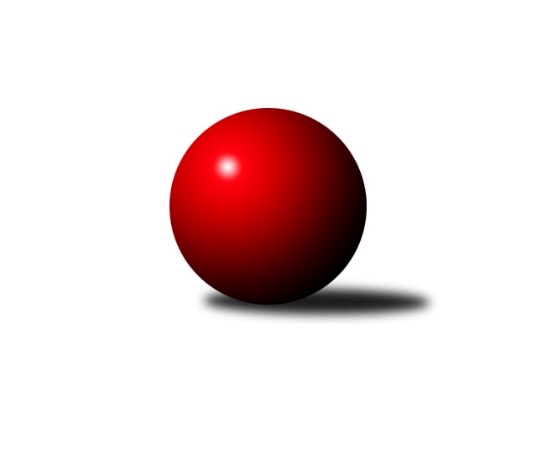 Č.16Ročník 2012/2013	27.2.2013Nejlepšího výkonu v tomto kole: 2484 dosáhlo družstvo: TJ Unie Hlubina COkresní přebor Ostrava 2012/2013Výsledky 16. kolaSouhrnný přehled výsledků:TJ Sokol Bohumín˝C˝	- TJ VOKD Poruba C	14:2	2403:2357		25.2.TJ Unie Hlubina˝D˝	- TJ Sokol Michálkovice ˝B˝	6:10	2332:2416		25.2.SKK Ostrava C	- TJ Unie Hlubina˝F˝	16:0	2320:1965		26.2.TJ VOKD Poruba˝E˝	- SKK Ostrava˝D˝	10:6	2246:2170		26.2.TJ Unie Hlubina C	- TJ Sokol Bohumín D	16:0	2484:2320		27.2.Tabulka družstev:	1.	TJ Sokol Bohumín˝C˝	14	13	0	1	168 : 56 	 	 2396	26	2.	TJ Unie Hlubina C	14	11	0	3	151 : 73 	 	 2362	22	3.	SKK Ostrava C	14	11	0	3	135 : 89 	 	 2329	22	4.	TJ VOKD Poruba C	15	10	0	5	154 : 86 	 	 2374	20	5.	TJ VOKD Poruba˝E˝	14	8	0	6	128 : 96 	 	 2322	16	6.	TJ Sokol Michálkovice ˝B˝	15	6	2	7	118 : 122 	 	 2257	14	7.	TJ Unie Hlubina˝D˝	15	7	0	8	100 : 140 	 	 2150	14	8.	SKK Ostrava˝D˝	15	5	2	8	119 : 121 	 	 2245	12	9.	TJ Sokol Bohumín D	15	6	0	9	105 : 135 	 	 2250	12	10.	TJ Unie Hlubina E	14	1	0	13	69 : 155 	 	 2121	2	11.	TJ Unie Hlubina˝F˝	15	0	0	15	33 : 207 	 	 2038	0Podrobné výsledky kola:	 TJ Sokol Bohumín˝C˝	2403	14:2	2357	TJ VOKD Poruba C	Alfréd Herman	 	 204 	 196 		400 	 2:0 	 384 	 	201 	 183		Roman Klímek	René Světlík	 	 190 	 193 		383 	 2:0 	 357 	 	166 	 191		Antonín Chalcář	Pavel Plaček	 	 186 	 200 		386 	 0:2 	 433 	 	218 	 215		Jaroslav Hrabuška	Jan Zaškolný	 	 202 	 201 		403 	 2:0 	 397 	 	212 	 185		Helena Martinčáková	Lubomír Richter	 	 209 	 209 		418 	 2:0 	 388 	 	177 	 211		Richard Šimek	Roman Honl	 	 190 	 223 		413 	 2:0 	 398 	 	190 	 208		Helena Hýžovározhodčí: Nejlepší výkon utkání: 433 - Jaroslav Hrabuška	 TJ Unie Hlubina˝D˝	2332	6:10	2416	TJ Sokol Michálkovice ˝B˝	Zdeňka Lacinová	 	 192 	 178 		370 	 0:2 	 400 	 	183 	 217		Zdeněk Zhýbala	Božena Olšovská	 	 169 	 204 		373 	 0:2 	 424 	 	187 	 237		Jiří Řepecký	Hana Vlčková	 	 205 	 226 		431 	 2:0 	 387 	 	196 	 191		Martin Ščerba	Koloman Bagi	 	 190 	 200 		390 	 2:0 	 389 	 	204 	 185		Petra Jurášková	Alena Koběrová	 	 173 	 168 		341 	 0:2 	 413 	 	207 	 206		Radek Říman	František Sedláček	 	 199 	 228 		427 	 2:0 	 403 	 	199 	 204		Josef Paulusrozhodčí: Nejlepší výkon utkání: 431 - Hana Vlčková	 SKK Ostrava C	2320	16:0	1965	TJ Unie Hlubina˝F˝	Tomáš Kubát	 	 207 	 184 		391 	 2:0 	 282 	 	122 	 160		Irena Šafárová	Miroslav Heczko	 	 206 	 202 		408 	 2:0 	 320 	 	156 	 164		Anna Káňová	Pavel Chodura	 	 185 	 192 		377 	 2:0 	 340 	 	185 	 155		Michaela Černá	Michal Blinka	 	 181 	 208 		389 	 2:0 	 340 	 	183 	 157		Libor Pšenica	Karolina Chodurová	 	 209 	 173 		382 	 2:0 	 330 	 	146 	 184		Daniel Herák	Dominik Bohm	 	 188 	 185 		373 	 2:0 	 353 	 	182 	 171		Maxim Bedarevrozhodčí: Nejlepší výkon utkání: 408 - Miroslav Heczko	 TJ VOKD Poruba˝E˝	2246	10:6	2170	SKK Ostrava˝D˝	Zdeněk Mžik	 	 180 	 212 		392 	 2:0 	 366 	 	162 	 204		Antonín Pálka	Zdeněk Hebda	 	 177 	 191 		368 	 2:0 	 304 	 	137 	 167		Bohumil Klimša	Vojtěch Turlej	 	 175 	 202 		377 	 0:2 	 399 	 	190 	 209		Jiří Koloděj	Marek Číž	 	 203 	 164 		367 	 2:0 	 329 	 	163 	 166		Jaroslav Čapek	Jakub Hájek	 	 186 	 199 		385 	 0:2 	 386 	 	212 	 174		Miroslav Koloděj	František Hájek	 	 183 	 174 		357 	 0:2 	 386 	 	209 	 177		Petr Šebestíkrozhodčí: Nejlepší výkon utkání: 399 - Jiří Koloděj	 TJ Unie Hlubina C	2484	16:0	2320	TJ Sokol Bohumín D	Josef Navalaný	 	 189 	 217 		406 	 2:0 	 367 	 	196 	 171		Markéta Kohutková	Eva Marková	 	 228 	 215 		443 	 2:0 	 382 	 	184 	 198		Jan Kohutek	Rudolf Riezner	 	 196 	 219 		415 	 2:0 	 391 	 	192 	 199		Václav Kladiva	Karel Kudela	 	 199 	 204 		403 	 2:0 	 398 	 	209 	 189		Kamila Vichrová	Václav Rábl	 	 194 	 211 		405 	 2:0 	 394 	 	191 	 203		Dalibor Hamrozy	Pavel Marek	 	 199 	 213 		412 	 2:0 	 388 	 	202 	 186		Miroslava Ševčíkovározhodčí: Nejlepší výkon utkání: 443 - Eva MarkováPořadí jednotlivců:	jméno hráče	družstvo	celkem	plné	dorážka	chyby	poměr kuž.	Maximum	1.	Jakub Hájek 	TJ VOKD Poruba˝E˝	418.75	290.8	128.0	6.5	3/4	(448)	2.	Jiří Koloděj 	SKK Ostrava˝D˝	412.18	284.7	127.5	5.5	5/5	(429)	3.	Pavel Plaček 	TJ Sokol Bohumín˝C˝	409.48	279.6	129.8	5.0	4/4	(458)	4.	Jaroslav Hrabuška 	TJ VOKD Poruba C	408.19	283.9	124.3	6.3	5/5	(445)	5.	Pavel Marek 	TJ Unie Hlubina C	407.63	282.8	124.9	5.2	5/5	(470)	6.	Zdeněk Zhýbala 	TJ Sokol Michálkovice ˝B˝	407.09	282.2	124.9	6.0	5/5	(438)	7.	Václav Rábl 	TJ Unie Hlubina C	405.93	281.9	124.1	7.2	5/5	(449)	8.	Roman Honl 	TJ Sokol Bohumín˝C˝	405.90	287.0	118.9	5.3	4/4	(452)	9.	Roman Klímek 	TJ VOKD Poruba C	405.68	282.9	122.8	6.4	5/5	(427)	10.	Miroslav Futerko 	SKK Ostrava C	405.17	281.3	123.9	6.5	4/5	(437)	11.	Richard Šimek 	TJ VOKD Poruba C	405.12	280.6	124.6	5.0	5/5	(457)	12.	Radek Říman 	TJ Sokol Michálkovice ˝B˝	404.00	282.9	121.1	8.0	4/5	(417)	13.	Zdeněk Mžik 	TJ VOKD Poruba˝E˝	403.46	281.5	122.0	7.3	4/4	(430)	14.	Michal Blinka 	SKK Ostrava C	402.82	285.1	117.7	7.9	5/5	(431)	15.	Lubomír Richter 	TJ Sokol Bohumín˝C˝	402.29	281.6	120.7	7.2	4/4	(436)	16.	René Světlík 	TJ Sokol Bohumín˝C˝	399.81	281.7	118.1	6.7	4/4	(426)	17.	Rudolf Riezner 	TJ Unie Hlubina C	398.22	276.0	122.3	4.7	5/5	(452)	18.	Karel Kudela 	TJ Unie Hlubina C	397.00	282.8	114.2	8.8	5/5	(468)	19.	Alfréd Herman 	TJ Sokol Bohumín˝C˝	396.83	278.8	118.1	8.7	4/4	(436)	20.	Vojtěch Turlej 	TJ VOKD Poruba˝E˝	396.82	283.7	113.1	9.3	4/4	(419)	21.	Zdeněk Hebda 	TJ VOKD Poruba˝E˝	396.31	277.0	119.3	7.6	4/4	(425)	22.	Dominik Bohm 	SKK Ostrava C	395.13	277.8	117.3	8.3	5/5	(431)	23.	Jan Stuš 	TJ Sokol Bohumín D	394.37	273.2	121.1	8.8	5/5	(426)	24.	Jan Zaškolný 	TJ Sokol Bohumín˝C˝	394.23	273.5	120.7	8.1	4/4	(438)	25.	Miroslav Heczko 	SKK Ostrava C	393.75	278.6	115.1	8.0	4/5	(434)	26.	Pavel Hrabec 	TJ VOKD Poruba C	393.63	271.9	121.7	5.8	4/5	(444)	27.	Josef Paulus 	TJ Sokol Michálkovice ˝B˝	393.33	271.1	122.2	8.9	5/5	(429)	28.	Jiří Řepecký 	TJ Sokol Michálkovice ˝B˝	393.03	275.2	117.8	8.6	5/5	(424)	29.	Helena Hýžová 	TJ VOKD Poruba C	390.49	273.6	116.9	7.6	5/5	(417)	30.	Eva Marková 	TJ Unie Hlubina C	387.83	278.7	109.2	10.3	4/5	(451)	31.	Václav Kladiva 	TJ Sokol Bohumín D	386.95	273.6	113.3	9.8	5/5	(462)	32.	Tomáš Kubát 	SKK Ostrava C	384.67	266.3	118.4	8.2	5/5	(411)	33.	Jan Kohutek 	TJ Sokol Bohumín D	384.38	264.9	119.4	10.1	4/5	(411)	34.	František Hájek 	TJ VOKD Poruba˝E˝	384.22	272.9	111.3	11.2	4/4	(431)	35.	Petr Šebestík 	SKK Ostrava˝D˝	384.00	271.8	112.2	10.3	4/5	(437)	36.	Helena Martinčáková 	TJ VOKD Poruba C	382.97	272.4	110.5	10.8	5/5	(419)	37.	Rostislav Hrbáč 	SKK Ostrava C	381.02	270.8	110.2	9.9	4/5	(428)	38.	Jaroslav Čapek 	SKK Ostrava˝D˝	380.38	269.4	110.9	9.1	4/5	(412)	39.	Hana Vlčková 	TJ Unie Hlubina˝D˝	378.34	268.3	110.1	9.1	5/5	(443)	40.	Miroslav Koloděj 	SKK Ostrava˝D˝	376.88	271.4	105.5	10.8	5/5	(416)	41.	Karel Svoboda 	TJ Unie Hlubina E	374.88	263.5	111.4	9.5	5/5	(418)	42.	Pavel Krompolc 	TJ Unie Hlubina E	374.55	259.6	115.0	7.6	5/5	(438)	43.	Lukáš Světlík 	TJ Sokol Bohumín D	370.89	263.9	107.0	8.9	5/5	(410)	44.	Koloman Bagi 	TJ Unie Hlubina˝D˝	369.87	272.5	97.4	12.1	5/5	(432)	45.	Oldřich Neuverth 	TJ Unie Hlubina˝D˝	369.36	265.0	104.4	10.9	4/5	(437)	46.	Michaela Černá 	TJ Unie Hlubina˝F˝	366.41	266.0	100.4	14.6	4/5	(449)	47.	Maxim Bedarev 	TJ Unie Hlubina˝F˝	365.96	262.9	103.1	11.3	5/5	(439)	48.	Jan Petrovič 	TJ Unie Hlubina E	365.13	270.0	95.2	12.5	5/5	(438)	49.	Petr Tomaňa 	TJ Unie Hlubina C	364.98	262.1	102.9	12.6	5/5	(426)	50.	Andrea Rojová 	TJ Sokol Bohumín D	364.75	266.6	98.1	11.3	4/5	(429)	51.	Antonín Pálka 	SKK Ostrava˝D˝	363.00	265.5	97.5	12.2	5/5	(391)	52.	Kamila Vichrová 	TJ Sokol Bohumín D	361.71	265.3	96.4	12.6	4/5	(400)	53.	Ladislav Mrakvia 	TJ VOKD Poruba˝E˝	360.25	263.1	97.2	14.4	4/4	(405)	54.	Bohumil Klimša 	SKK Ostrava˝D˝	356.25	259.6	96.6	15.2	4/5	(403)	55.	Veronika Štěrbová 	TJ Unie Hlubina E	355.30	264.7	90.6	14.2	5/5	(403)	56.	František Sedláček 	TJ Unie Hlubina˝D˝	353.14	259.6	93.6	13.6	5/5	(427)	57.	Markéta Kohutková 	TJ Sokol Bohumín D	352.83	256.8	96.0	13.6	5/5	(407)	58.	Jiří Štroch 	TJ Unie Hlubina E	351.87	258.0	93.8	13.2	5/5	(404)	59.	Libor Pšenica 	TJ Unie Hlubina˝F˝	348.58	253.7	94.9	13.1	5/5	(422)	60.	Petra Jurášková 	TJ Sokol Michálkovice ˝B˝	343.00	247.6	95.4	12.8	4/5	(389)	61.	Lukáš Skřipek 	TJ VOKD Poruba˝E˝	339.11	252.4	86.7	15.8	3/4	(365)	62.	Zdeňka Lacinová 	TJ Unie Hlubina˝D˝	338.09	238.5	99.5	12.0	5/5	(404)	63.	Daniel Herák 	TJ Unie Hlubina˝F˝	337.52	245.8	91.8	15.1	5/5	(387)	64.	Božena Olšovská 	TJ Unie Hlubina˝D˝	333.33	246.3	87.0	17.4	5/5	(401)	65.	Anna Káňová 	TJ Unie Hlubina˝F˝	330.27	249.7	80.5	17.6	5/5	(401)	66.	Eva Michňová 	TJ Unie Hlubina˝F˝	312.21	235.0	77.3	21.7	4/5	(399)	67.	Irena Šafárová 	TJ Unie Hlubina˝F˝	309.13	229.6	79.5	19.8	4/5	(388)		Radmila Pastvová 	TJ Unie Hlubina˝D˝	412.00	289.0	123.0	4.0	1/5	(412)		Emilie Deigruberová 	TJ VOKD Poruba˝E˝	407.00	301.0	106.0	8.0	1/4	(407)		Dalibor Hamrozy 	TJ Sokol Bohumín D	402.75	283.8	119.0	4.5	2/5	(414)		Jiří Břeska 	TJ Unie Hlubina˝F˝	402.00	278.3	123.7	5.7	1/5	(425)		Josef Navalaný 	TJ Unie Hlubina C	400.83	286.5	114.3	8.5	1/5	(431)		Lubomír Jančar 	TJ Unie Hlubina E	399.56	277.1	122.4	8.0	3/5	(432)		Libor Mendlík 	TJ Unie Hlubina E	395.55	270.4	125.1	9.1	3/5	(433)		Josef Lariš 	TJ Unie Hlubina E	393.67	279.7	114.0	9.3	1/5	(414)		Lenka Raabová 	TJ Unie Hlubina C	389.07	269.7	119.3	7.3	3/5	(425)		Miroslav Bohm 	SKK Ostrava˝D˝	389.00	277.0	112.0	13.0	1/5	(389)		Miroslava Ševčíková 	TJ Sokol Bohumín D	388.00	291.0	97.0	18.0	1/5	(388)		Martin Ševčík 	TJ Sokol Bohumín D	387.50	276.0	111.5	14.0	2/5	(396)		Alena Koběrová 	TJ Unie Hlubina˝D˝	386.26	279.5	106.7	9.0	3/5	(430)		Libor Žíla 	TJ VOKD Poruba C	385.78	270.6	115.2	9.3	3/5	(406)		Oldřich Stolařík 	SKK Ostrava C	382.83	274.0	108.8	12.3	2/5	(422)		Gabriela Káňová 	TJ Unie Hlubina˝F˝	381.50	273.5	108.0	10.0	1/5	(384)		Antonín Chalcář 	TJ VOKD Poruba C	378.50	269.1	109.4	12.0	2/5	(414)		Kateřina Honlová 	TJ Sokol Bohumín D	376.50	289.0	87.5	12.0	1/5	(396)		Vladimír Malovaný 	SKK Ostrava C	374.00	265.0	109.0	16.0	1/5	(374)		Martin Liška 	SKK Ostrava˝D˝	372.00	260.0	112.0	10.0	1/5	(372)		Pavel Kubina 	SKK Ostrava˝D˝	371.75	272.0	99.8	11.0	2/5	(389)		Marek Číž 	TJ VOKD Poruba˝E˝	370.83	268.8	102.1	14.8	2/4	(413)		Jaroslav Šproch 	SKK Ostrava˝D˝	365.33	269.4	96.0	14.5	2/5	(400)		David Koprovský 	TJ Sokol Michálkovice ˝B˝	362.56	251.6	111.0	9.6	3/5	(369)		Karolina Chodurová 	SKK Ostrava C	358.50	260.1	98.4	9.9	2/5	(382)		Tomáš Papala 	TJ Sokol Michálkovice ˝B˝	351.33	256.0	95.3	14.0	2/5	(375)		Pavel Chodura 	SKK Ostrava C	349.33	254.2	95.2	12.5	2/5	(377)		Petr Řepecky 	TJ Sokol Michálkovice ˝B˝	342.96	252.8	90.1	16.8	3/5	(379)		Jaroslav Karas 	TJ Sokol Michálkovice ˝B˝	341.00	256.3	84.7	15.3	3/5	(373)		Karel Procházka 	TJ Sokol Michálkovice ˝B˝	339.67	251.7	88.0	16.0	3/5	(372)		Martin Ščerba 	TJ Sokol Michálkovice ˝B˝	337.67	252.8	84.8	13.8	3/5	(387)		Tereza Vargová 	SKK Ostrava˝D˝	337.17	241.0	96.2	15.8	2/5	(363)		Ivana Kortová 	SKK Ostrava˝D˝	336.50	245.3	91.3	13.3	2/5	(353)		Vlastimil Pacut 	TJ Sokol Bohumín˝C˝	325.50	251.0	74.5	21.5	2/4	(339)		Pavel Rybář 	TJ Unie Hlubina E	316.00	244.0	72.0	22.3	3/5	(372)		Martin Štěrba 	TJ Sokol Michálkovice ˝B˝	297.00	222.0	75.0	23.0	1/5	(297)Sportovně technické informace:Starty náhradníků:registrační číslo	jméno a příjmení 	datum startu 	družstvo	číslo startu
Hráči dopsaní na soupisku:registrační číslo	jméno a příjmení 	datum startu 	družstvo	Program dalšího kola:17. kolo4.3.2013	po	17:00	TJ Unie Hlubina E - TJ Unie Hlubina˝D˝	4.3.2013	po	17:00	TJ Sokol Michálkovice ˝B˝ - TJ VOKD Poruba˝E˝	5.3.2013	út	17:00	TJ Sokol Bohumín D - TJ Sokol Bohumín˝C˝	6.3.2013	st	17:00	SKK Ostrava˝D˝ - TJ Unie Hlubina C	6.3.2013	st	17:00	TJ VOKD Poruba C - SKK Ostrava C	Nejlepší šestka kola - absolutněNejlepší šestka kola - absolutněNejlepší šestka kola - absolutněNejlepší šestka kola - absolutněNejlepší šestka kola - dle průměru kuželenNejlepší šestka kola - dle průměru kuželenNejlepší šestka kola - dle průměru kuželenNejlepší šestka kola - dle průměru kuželenNejlepší šestka kola - dle průměru kuželenPočetJménoNázev týmuVýkonPočetJménoNázev týmuPrůměr (%)Výkon3xEva MarkováHlubina C4435xJaroslav HrabuškaVOKD C111.34332xJaroslav HrabuškaVOKD C4332xEva MarkováHlubina C110.694434xHana VlčkováHlubina D4312xMiroslav HeczkoSKK C108.094083xFrantišek SedláčekHlubina D4273xHana VlčkováHlubina D107.694312xJiří ŘepeckýMichálkov.B4242xLubomír RichterBohumín C107.454182xLubomír RichterBohumín C4181xFrantišek SedláčekHlubina D106.69427